Утверждаю:                 Заведующий МБДОУ №10               ____________Каргиева З.Б.                                                                                «_____»___________2022г.Осенний утренникв средних группах «А» и «Б»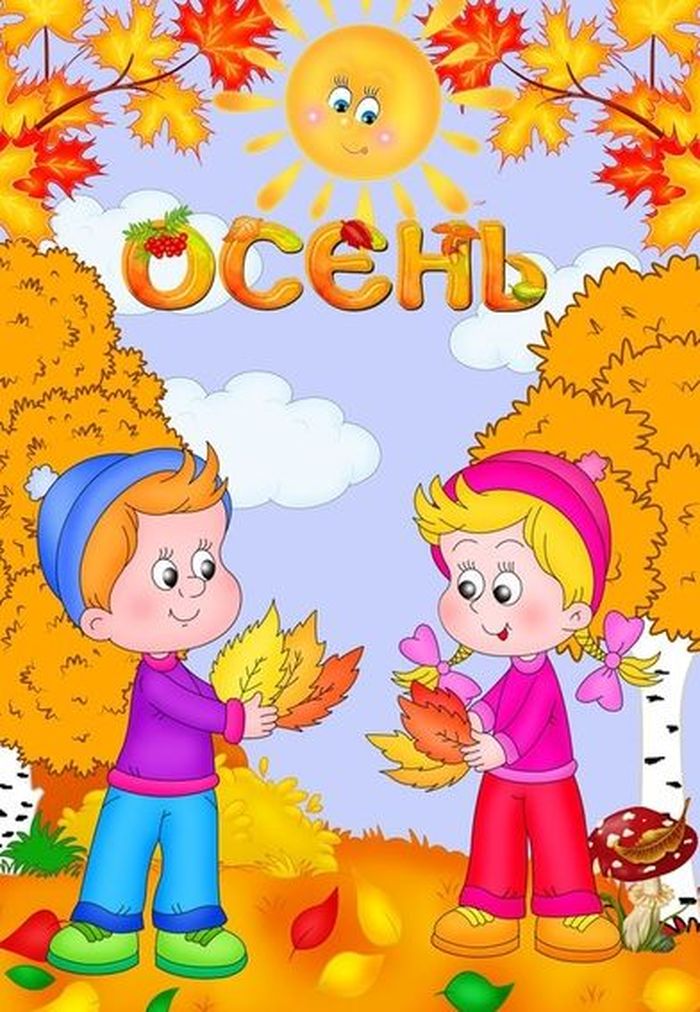 Музыкальный руководитель: Кулова Э.К.Вход детей под песню «Ласковая Осень», танец с листьями.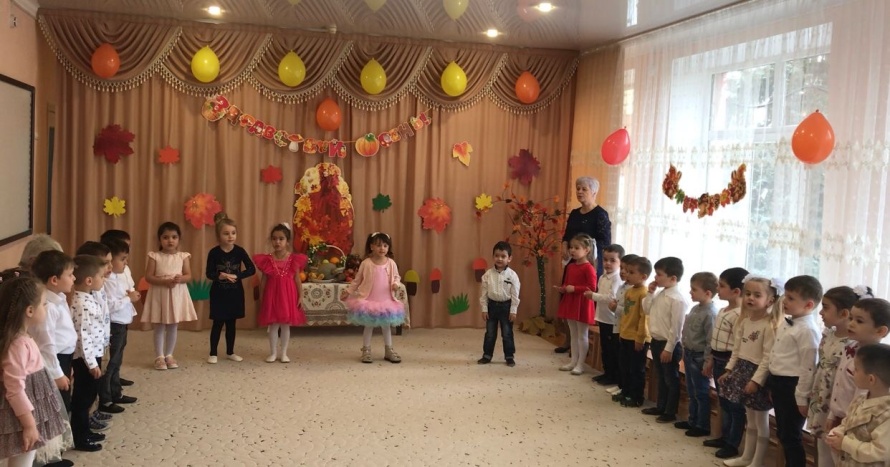 Ведущая: Заглянул сегодня праздник в каждый дом,Потому что ходит осень за окном!Заглянул сегодня праздник в детский сад,Чтоб порадовать и взрослых и ребят!Перекличка:1.Дождь холодный льёт и льёт, Погулять нам не даёт.Птиц дорога позвалаЭто осень к нам пришла.2.Ходит осень, бродит осень,Листья с клёна ветер сбросил. Под ногами коврик новый - Жёлто – розовый кленовый.3. Листья жёлтые танцуют,С веток падают летят.Эту сказку золотую Называют «Листопад»4. И послушно ветру вслед
 Листья улетают,Значит лета больше нет, Осень наступает!5. Какая красивая осень,Какой золотистый ковёр!И в гости сегодня, ребята,К нам праздник осенний пришёл.6. Как красиво всё кругомЗолотым осенним днём.Листья жёлтые летят,Под ногами шелестят!7. Осень, осень за окошком:Дождик сыплется горошком,Листья падают шурша.Как ты, Осень, хороша!8. Утром мы во двор идем,Листья сыплются дождем,Под ногами шелестятИ летят, летят, летят...9. Вышла Осень погулять,Летний лес разрисовать.Кисточки свои взяла,Листья красить начала.9. Листья золотом расшиты,Тропки золотом умыты.В ярких шапочках грибы,Всё нам, Осень, даришь ты!10. Листочки все осенним днём Красивые такие!Давайте песенку споём Про листья золотые.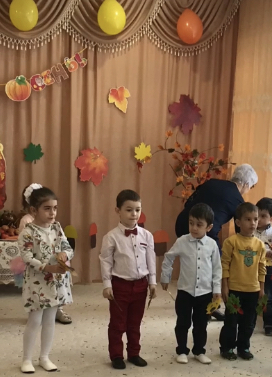 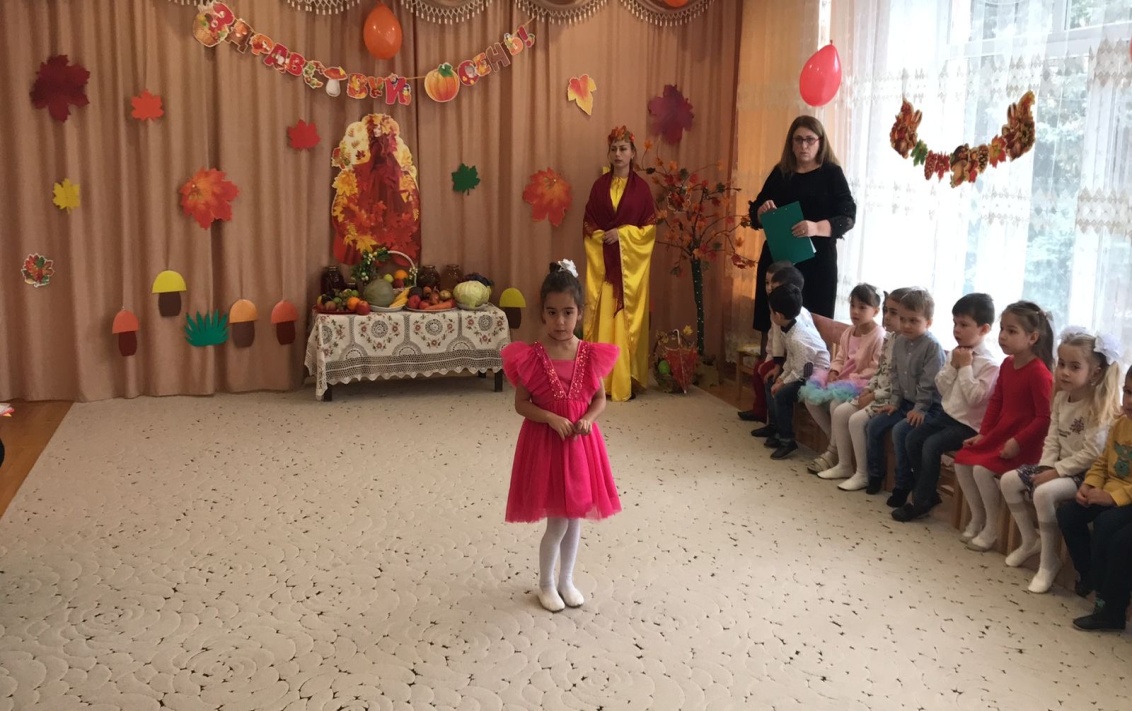 Песня «Тише, тише, тишина»Ведущая: В наряде пёстром, золотистом,Осень к нам явилась в зал!Как прекрасная царица,Открывающая бал!Под музыку в зал входит Осень. Дети встречают её аплодисментами.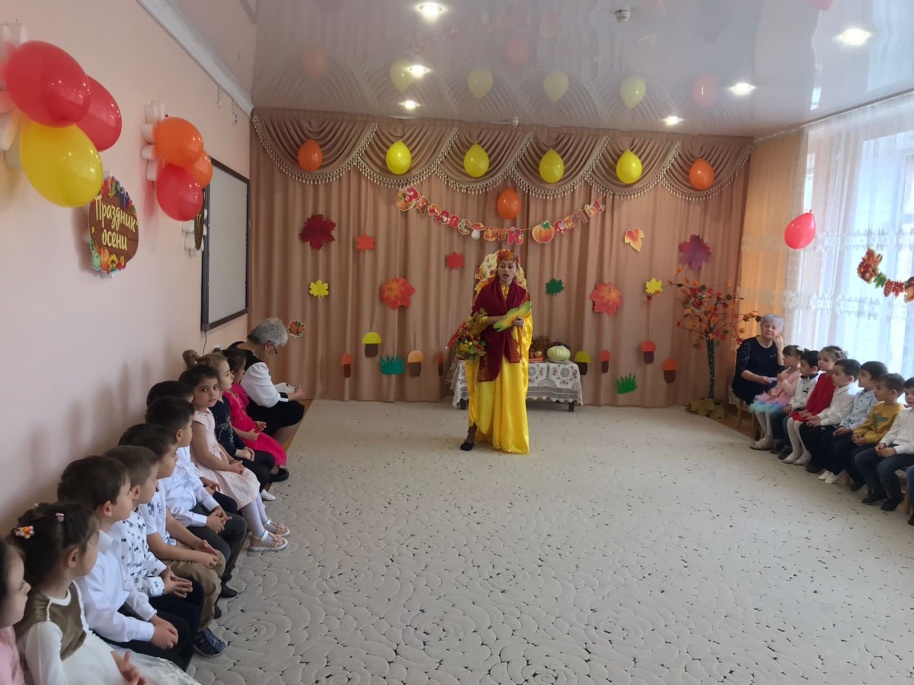 Осень: Здравствуйте, мои друзья! Вижу, заждались меня!Я – Осень золотая, давно уж тут как тут,Волшебной, золотистой всегда меня зовут.Не виделись мы целый год, за летом снова мой черед.Я так трудилась, рисовала и красками все украшала.Ведущая: Здравствуй Осень! Мы тебя заждались!Осень: Я приготовила для вас осенние загадки.Кто внимательный из вас! Ну-ка, отгадайка!Осенние загадки:Стоит на толстой ножке,В шляпе у дорожки. (Гриб)Сидит на грядке барыняБелая сударыняКрепкая, ядрёнаяПлатьице зелёное. (Капуста)Круглое, да сладкое,Румяное, да гладкое.По садику катилось,В компот превратилось. (Яблоко)Кто всю ночь по крыше бьетДа постукивает,И бормочет, и поет,Убаюкивает? (Дождик)Он весь день со мной ходилИ за тучами следил.Сам до ниточки промок,А меня вот уберег! (Зонт)Осень: Как вы хорошо отгадываете загадки! Молодцы!Ведущая: Праздник - ноги сами пляшут.И зовем мы всех вокругВ наш большой веселый круг.Хоровод «Осень в золотой косынке»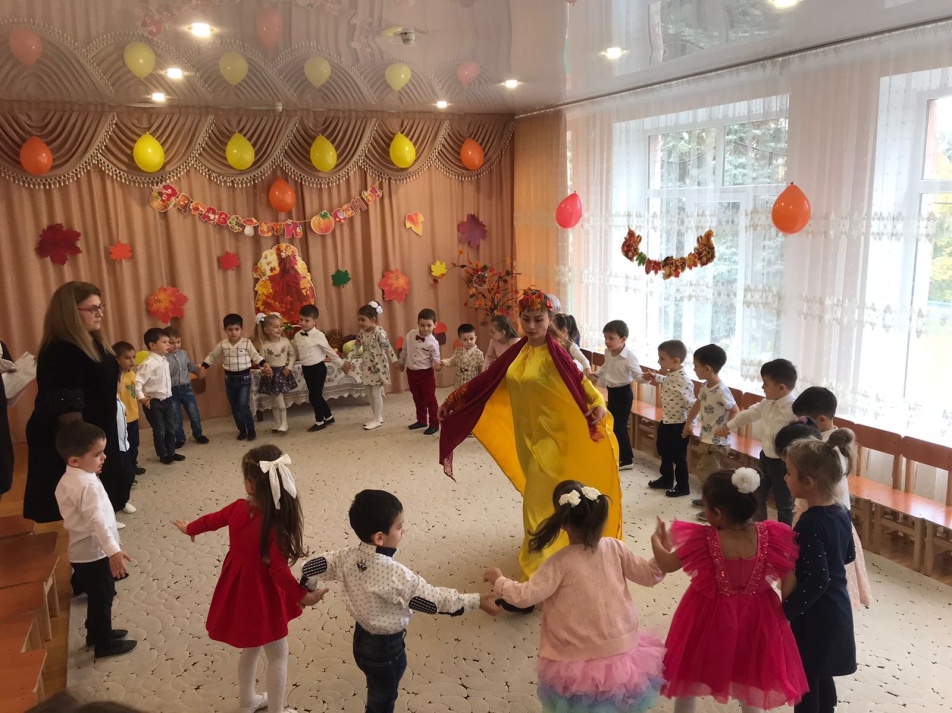 Осень: Молодцы мои друзья! Праздником довольна я, А теперь пришла пора, Начинается игра!Игра «Волшебный платок»Звучит веселая подвижная музыка. Дети свободно двигаются по залу. Неожиданно музыка меняется на более тихую, спокойную. Дети приседают и закрывают глаза ладошками. Осень, расправив большой платок, под легкую музыку обходит ребят и кого-нибудь из них накрывает платком. Осень: Раз! Два! Три!Кто же спрятался внутри?Посмотрите, не зевайте!Поскорее отвечайте!Дети называют имя спрятанного под платком ребенка. Если угадали, то платок поднимают. Ребенок, находившийся под платком, прыгает под веселую музыку, а все остальные хлопают ему. Игра проводится 3-5 раз.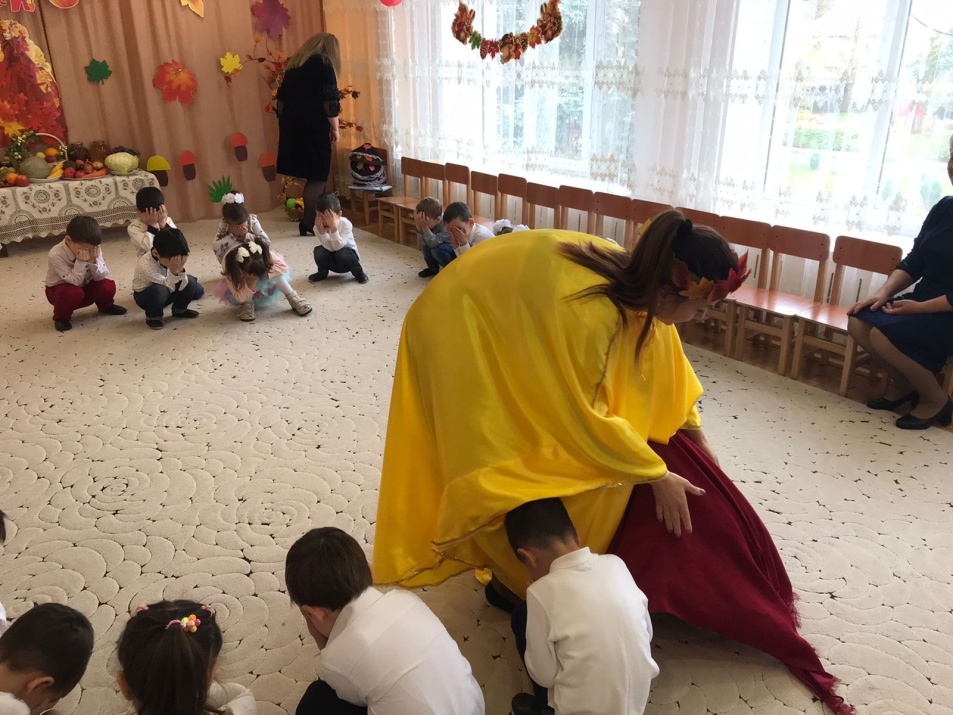 Осень: Как же славно мы с вами поиграли! Какие же вы молодцы!Ведущая: Осень, наши ребята не только хорошо играют в игры, но еще и поют!Песня «Осень»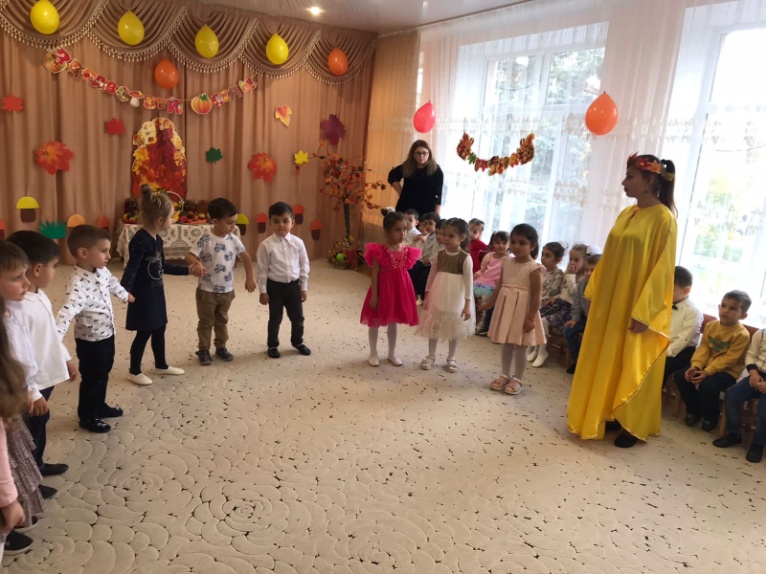 Осень: Ох, как же песня хороша!Спасибо вам, ребята!Мы рады празднику всегда.Сейчас играть мы будем? Дети: — Да.Игра с зонтиками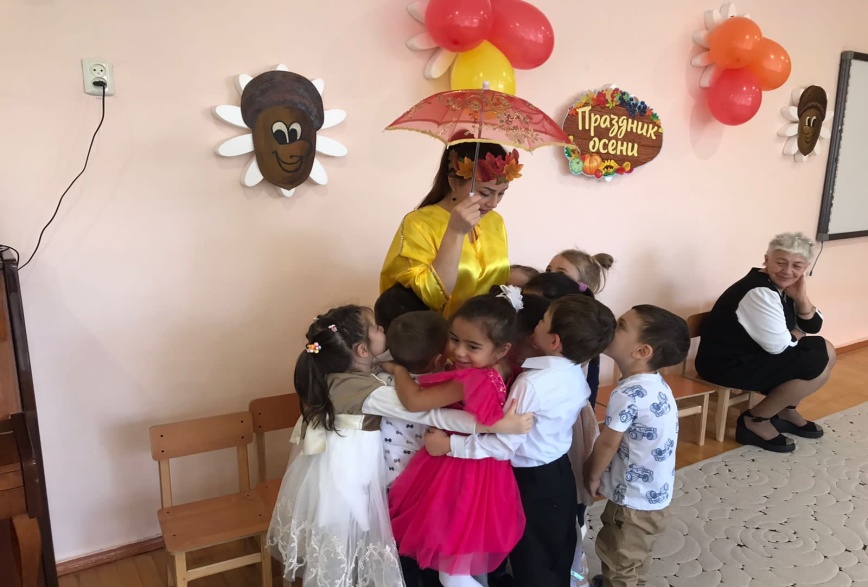 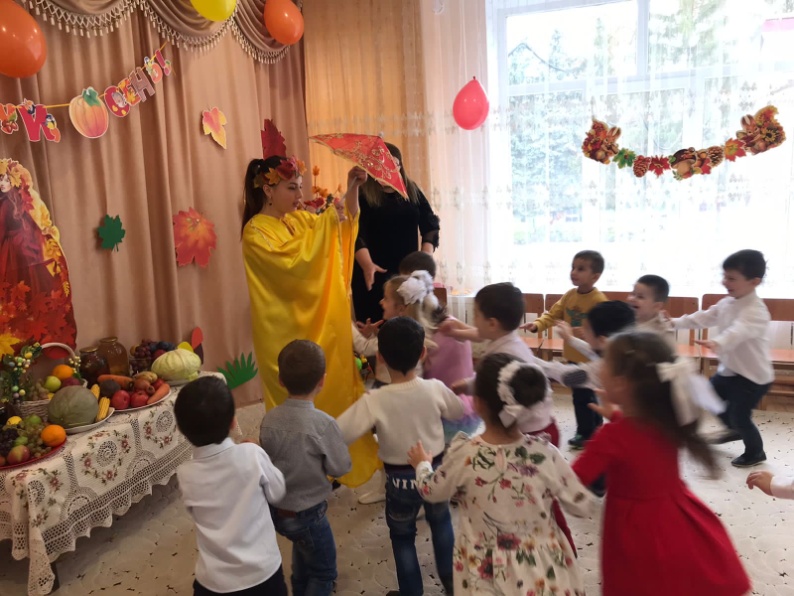 Танец - игра с зонтикамиВедущая: Приглашаю деток встать,Парный танец танцевать.Танец «Полечка-салатик»Осень: Ай да молодцы!Пляской всем угодилиИ себя развеселили.А сейчас игра другая,Но тоже очень не простая!Игра «с листиками»Осень: Как же с вами весело, ребята!Но чувствую, пора мне уходить.Ведущая: Осень, погоди прощаться с ребятами! В нашем садике таланты:Певцы, танцоры, музыканты.А как танцуют все у нас,Покажем вам прямо сейчас.Танец «Грибочков»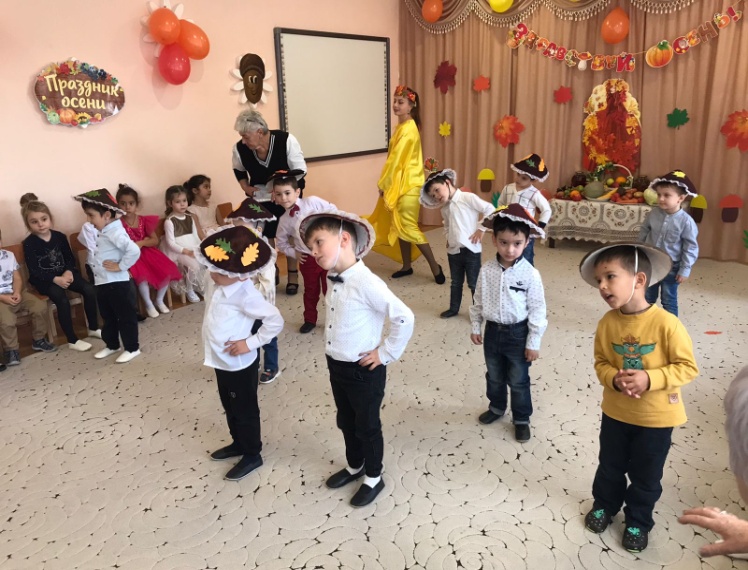 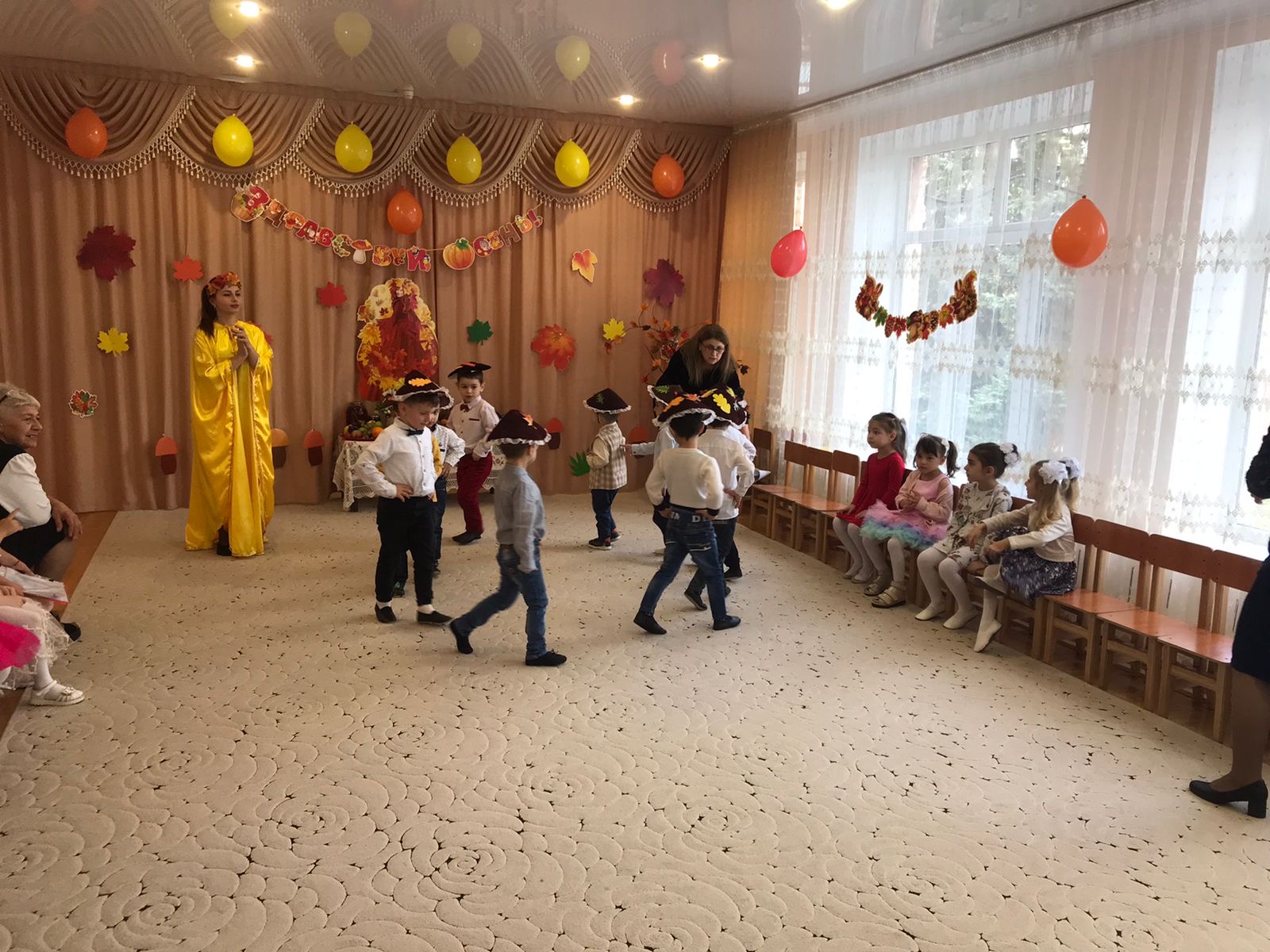 Осень: Ай да молодцы!Пляской всем угодилиИ себя развеселили.Но прощаться нам пора…До свидания, детвора!Ведущая: До свидания, милая Осень! Ребята, давайте проводим нашу гостью!Под музыку Осень выходит из зала, дети машут ей ручками. Песня «Листики дубовые»Ведущая: Вот и кончилось веселье!Уходить нам всем пора!Скажем празднику: спасибо,Крикнем осени УРА!Дети за воспитателем под музыку выходят из зала.